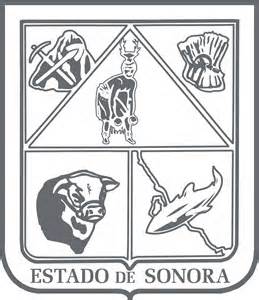                  GOBIERNO DEL ESTADO DE SONORA          	      17-SRH-P14-F01/REV.01            DESCRIPCIÓN DE PUESTO											ID: 1205-012OBJETIVORESPONSABILIDADESRELACIONES
MEDIDORES DE EFICIENCIA
DATOS GENERALES DEL PERFILGrado de estudios	Grado de estudios requerido y deseable.	Requerido:  	Deseable:   ¿El puesto requiere alguna especialización académica?	Carrera:	 Ingeniero Agrónomo, Médico Veterinario	Área:	 Zootecnista¿El puesto requiere experiencia laboral?La experiencia laboral requerida.2 años en la formulación y evaluación de proyectos3 años en manejo de enfermedades y desarrollo de operativos para las mismas1 año en movilización de ganado3 años en manejo de personal y trato con el público¿La ejecución del puesto requiere del conocimiento del inglés o algún otro idioma?Grado de dominio del idioma inglés¿La ejecución del puesto requiere del conocimiento de manejo de computadora?Nivel de conocimientos de computación.¿Qué nivel de habilidad de trato con personas requiere el puesto?Habilidad de trato con personas.¿Cuál es el nivel de la responsabilidad gerencial necesaria?Nivel de responsabilidad gerencial¿Cuál es el resultado esencial del puesto?El resultado esencial del puesto y el resultado secundario más importante.En primer lugar: 
En segundo lugar:  En relación al servicio a la comunidad y a los objetivos sociales y políticos del Gobierno del Estado, su puesto:Orientación del puesto.Manejo de personal requeridoNúmero de personas a cargo del titular del puestoRecursos financieros a su cargo(M = 000; MM = 000,000 de pesos anuales)¿Si maneja recursos financieros, su responsabilidad sobre ellos es?Tipo de responsabilidad sobre los recursos financieros que maneja.Tipo de Análisis PredominanteMarco de actuación y supervisión recibida
Objetivos / resultados operacionales. El titular define los planes y programas para ejecutarlos y los maneja dentro de políticas, estrategias, tácticas y presupuestos aprobados. La supervisión recibida es de tipo gerencial, y es evaluado en sus avances en períodos de pocos meses, aunque emita informes intermedios.DATOS DE APROBACIÓNInformación provista por:                                                      Información aprobada por:DATOS GENERALESDATOS GENERALESDATOS GENERALESDATOS GENERALESTítulo actual del puesto funcional:Director de Control y Sanidad PecuariaDependencia/Entidad:Secretaría de Agricultura, Ganadería, Recursos Hidráulicos, Pesca y Acuacultura     Área de adscripción:Dirección General de Servicios GanaderosReporta a:Director General de Servicios GanaderosPuestos que le reportan:Estación Cuarentenaria, Auxiliar de Supervisión de Sanidad Animal, Campañas Sanitarias, Supervisor de Sanidad AnimalSupervisar los servicios de inspección, vigilancia y control zoosanitario en la movilización de todo tipo de ganado, aves, sus productos y subproductos asegurando el correcto funcionamiento de los establecimientos de inspección pecuaria.Asesorar, capacitar y supervisar a los inspectores de las estaciones cuarentenarias en la verificación del cumplimiento de las disposiciones zoosanitarias, la aplicación del baño garrapaticida y manejo de la desinfestación de transporte e infraestructura.Vigilar que se aplique estrictamente la cuarentena al ganado con riesgo zoosanitario hasta asegurarse que el problema ha sido controlado.Analizar los resultados de las muestras de líquido de baño garrapaticida y taxonómicas con el fin de verificar el cumplimiento de la aplicación de la norma en la operación de los establecimientos de inspección.Dar seguimiento a la detección de casos de plagas y enfermedades, ya sea por los puntos de control de la movilización del ganado o por los Organismos Auxiliares de Salud Animal.Mantener los registros de control de ganado cuarentenado, cruce de ganado, resultados de muestras taxonómicas y de líquido de baño garrapaticida, informes de baño, desinfestación de vehículos e infraestructura para evitar la introducción de enfermedades y plagas al Estado.Dar seguimiento a las irregularidades zoosanitarias detectadas en la movilización del ganado para su atención y corrección. Dirigir las campañas zoosanitarias y los programas de vigilancia epidemiológica en los puntos de control de la movilización del ganado.Participar en comités u organismos en la ejecución de acuerdos de coordinación y concertación con las dependencias Federales, Estatales y Municipales, a fin de tomar medidas de emergencias necesarias en caso de riesgo sanitario y apoyar e implementar campañas zoosanitarias y programas de vigilancia epidemiológica para el control sanitario.Desarrollar todas aquellas funciones inherentes al área de su competencia.Internas:Internas:a) CIPES y Enc. de la Subdirección de Estaciones Cuarentenarias: para establecer los controles de supervisión, así como la capacitación técnica que se requiera.b) Dirección de Servicios Registrales: para elaborar los programas de 
supervisión e instruir a inspectores de ganadería, así como programar e 
impartir cursos de capacitación a los mismos.c) Secretaría de Salud Pública (Regulación Sanitaria): para coordinar 
acciones para el desarrollo de operativos contra enfermedades que afectan a la salud pública (Virus del Oeste del Nilo, rabia, Tuberculosis, Brucelosis, etc.).Externas:Externas:a) Uniones de Productores de las diferentes especies (Aves, porcino, bovinos, etc.) OASA: para coordinar acciones de los operativos sanitarios que se desarrollan, así como la elaboración de los Proyectos zoosanitarios anuales.b) SAGARPA: para coordinar acciones referentes a la sanidad animal y la aplicación de las Normas Oficiales Mexicanas así como para la calendarización y otorgamiento de recursos económicos para el desarrollo de las campañas sanitarias.c) Empresas comercializadoras: para el otorgamiento de	autorizaciones para introducir o extraer de la entidad, animales, productos y subproductos donde se fijan las condiciones sanitarias a cumplir.d) Laboratorios aprobados y Oficiales: para envío de muestras y el diagnóstico de las diferentes enfermedades que afectan a la ganadería.En el cumplimiento del  avance de metas calendarizadas por proyecto zoosanitario, así como la prestación de servicios que se otorgan en las estaciones cuarentenarias y por los inspectores de ganadería, mismos que atienden al 100% las solicitudes de servicios de movilización que le son solicitadas.Sexo:Estado Civil:Edad:Entre 28 a 65 años. Nombre: Nombre:    Cargo:Director de Control y Sanidad Pecuaria    Cargo:Director General de Servicios Ganaderos